Об утверждении регламента реализации полномочий администратора доходов бюджета по взысканию дебиторской задолженности по платежам в бюджет Свердловской области и бюджет Слободо-Туринского муниципального района, пеням и штрафам по нимНа основании статьи 160.1 Бюджетного кодекса Российской Федерации, приказа Министерства финансов Российской Федерации от 18 ноября 2022 года № 172н «Об утверждении общих требований к регламенту реализации полномочий администратора доходов бюджета по взысканию дебиторской задолженности по платежам в бюджет, пеням и штрафам по ним», Закона Свердловской области от 23 мая 2011 № 31-ОЗ «О наделении органов местного самоуправления муниципальных образований, расположенных на территории Свердловской области, государственным полномочием Свердловской области по созданию административных комиссий», Устава Слободо-Туринского муниципального района,ПОСТАНОВЛЯЕТ:1. Утвердить Регламент реализации полномочий администратора доходов бюджета по взысканию дебиторской задолженности по платежам в бюджет Свердловской области и бюджет Слободо-Туринского муниципального района, пеням и штрафам по ним (прилагается).2. Разместить настоящее постановление на официальном сайте Администрации Слободо-Туринского муниципального района в информационно-телекоммуникационной сети «Интернет» https://slturmr.ru .3. Контроль исполнения настоящего распоряжения оставляю за собой.Глава Слободо-Туринского муниципального района                                        В.А. БедулевПРИЛОЖЕНИЕУТВЕРЖДЕНпостановлением АдминистрацииСлободо-Туринского муниципального района от 23.05.2023  № 234Регламент реализации полномочий администратора доходов бюджета по взысканию дебиторской задолженности по платежам в бюджет Свердловской области и бюджет Слободо-Туринского муниципального района, пеням и штрафам по нимОБЩИЕ ПОЛОЖЕНИЯ1. Настоящий Регламент регулирует отношения по реализации полномочий администратора доходов бюджета по взысканию дебиторской задолженности по платежам, пенями и штрафами по ним между Администрацией Слободо-Туринского муниципального района (далее - Администрация) и лицами, имеющими задолженность перед бюджетами Свердловской области и Слободо-Туринского муниципального района.2. В целях настоящего Регламента используются следующие основные понятия: Должник, дебитор - физическое лицо, индивидуальный предприниматель или юридическое лицо, не исполнившее денежное или иное обязательство в срок, установленный соответствующим договором и (или) законом, иным нормативным правовым актом. Должником, дебитором, также является поручитель, залогодатель, иное лицо, обязанное в силу закона или договора субсидиарно или солидарно с должником исполнить его обязательство перед кредитором, если иное прямо не предусмотрено Гражданским кодексом Российской Федерации; деятельность по взысканию просроченной дебиторской задолженности (взыскание) - юридические и фактические действия, совершаемые администраторами доходов, и направленные на погашение должником просроченной задолженности;просроченная задолженность - суммарный объем денежных обязательств, не исполненных должником с наступления даты их погашения, обязанность по уплате которых возникла вследствие неисполнения или ненадлежащего исполнения обязательства перед кредитором по договору, исполнительному документу, закону или иному основанию, в том числе в результате неправомерного удержания денежных средств, уклонения от их возврата, иной  просрочки в их уплате, либо неосновательного получения или сбережения за счет другого лица, включая суммы неустойки (штрафов, пеней) и процентов, начисленных за просрочку исполнения обязательств.3. В целях минимизации объемов просроченной задолженности отдел учета и отчетности Администрации Слободо-Туринского муниципального района (далее - отдел учета и отчетности) осуществляет следующие мероприятия по недопущению образования просроченной дебиторской задолженности по доходам, выявлению факторов, влияющих на образование просроченной дебиторской задолженности по доходам, которые включают в себя:1) контроль за правильностью исчисления, полнотой и своевременностью осуществления платежей в бюджет Свердловской области и в бюджет Слободо-Туринского муниципального района, пеням и штрафам по ним, в том числе:за фактическим зачислением платежей в бюджет Свердловской области и в бюджет Слободо-Туринского муниципального района в размерах и сроки, установленные законодательством Российской Федерации, договором (контрактом);за погашением (квитированием) начислений соответствующими платежами, являющимися источниками формирования доходов бюджета Свердловской области и бюджета Слободо-Туринского муниципального района, в Государственной информационной системе о государственных и муниципальных платежах, предусмотренной статьей 21.3 Федерального закона                                       от 27 июля 2010 года № 210-ФЗ «Об организации предоставления государственных и муниципальных услуг» (далее - ГИС ГМП), за исключением платежей, являющихся источниками формирования доходов бюджетов бюджетной системы Российской Федерации, информация, необходимая для уплаты которых, включая подлежащую уплате сумму, не  размещается в ГИС ГМП, перечень которых утвержден приказом Министерства финансов Российской Федерации от 25.12.2019 № 250н «О перечне платежей, являющихся источниками формирования доходов  бюджетов бюджетной системы Российской Федерации, информация, необходимая для уплаты которых, включая подлежащую уплате сумму, не размещается в Государственной информационной системе о государственных и муниципальных платежах»;за исполнением графика платежей в связи с предоставлением отсрочки или рассрочки уплаты платежей и погашением дебиторской задолженности по доходам, образовавшейся в связи с неисполнением графика уплаты платежей в бюджет Свердловской области и в бюджет Слободо-Туринского муниципального района, а также за начислением процентов за предоставленную отсрочку или рассрочку и пени (штрафы) за просрочку уплаты платежей в бюджет Свердловской области и в бюджет Слободо-Туринского муниципального района в порядке и случаях, предусмотренных законодательством Российской Федерации;за своевременным начислением неустойки (штрафов, пени);за своевременным составлением первичных учетных документов, обосновывающих возникновение дебиторской задолженности или оформляющих операции по ее увеличению (уменьшению), а также передачей документов для отражения в бюджетном учете в отдел учета и отчетности Администрации, осуществляющего ведение бюджетного учета;2) проведение ежеквартально в срок до 10 числа месяца, следующего за отчетным периодом инвентаризации расчетов с должниками, включая сверку данных по доходам бюджета Свердловской области и бюджета Слободо-Туринского муниципального района на основании информации о непогашенных начислениях, содержащейся в ГИС ГМП, в том числе в целях оценки ожидаемых результатов работы по взысканию дебиторской задолженности по доходам, признания дебиторской задолженности по доходам сомнительной;3) направление информации о наличии просроченной дебиторской задолженности по договорам (контрактам, соглашениям) Главе Слободо-Туринского муниципального района в срок не позднее 10 (десяти) рабочих дней со дня образования просроченной дебиторской задолженности с приложением следующих документов:- копии документов, на основании которых возникла дебиторская задолженность, и документов, подтверждающих ее размер (договоры, акты передачи товарно-материальных ценностей, выполненных работ или оказанных услуг, акты сверок взаимных расчетов и т.д.);- реквизиты контрагента (наименование и местонахождение контрагента, банковские реквизиты, ИНН и т.д.);- расчет суммы требований (основного долга и начисленных штрафных сумм);- копии иных документов, имеющих отношение к неисполнению контрагентом обязательства;4. Главный специалист по правовым вопросам Администрации Слободо-Туринского муниципального района (далее - главный специалист по правовым вопросам) по предоставленной информации отдела учета и отчетности осуществляет следующие мероприятия по недопущению образования просроченной дебиторской задолженности:- проведение мониторинга финансового (платежного) состояния должников, на предмет:наличия сведений о взыскании с должника денежных средств в рамках исполнительного производства;наличия сведений о возбуждении в отношении должника дела о банкротстве.5. Ответственность за своевременный и надлежащий учет исполнения обязательств перед Администрацией, полноту и достоверность документов, подтверждающих дебиторскую задолженность, несет отдел учета и отчетности Администрации.6. Главный специалист по правовым вопросам несет ответственность за правильность составления претензий и исков к контрагентам, представление в установленном порядке интересов Администрации в уполномоченных органах при взыскании дебиторской задолженности, за соблюдение сроков и порядка обжалования судебных актов.2. ДОСУДЕБНЫЕ МЕРОПРИЯТИЯ ПО ВЗЫСКАНИЮДЕБИТОРСКОЙ ЗАДОЛЖЕННОСТИ1. Главный специалист по правовым вопросам с момента получения информации от Главы Слободо-Туринского муниципального района о наличии просроченной дебиторской задолженности по договорам (контрактам, соглашениям) осуществляет мероприятия по урегулированию дебиторской задолженности по доходам в досудебном порядке, которые включают в себя:1) направление (не позднее 15 (пятнадцати) дней со дня предоставления информации о просроченной дебиторской задолженности) требования должнику о погашении образовавшейся задолженности (в случаях, когда денежное обязательство не предусматривает срок его исполнения и не содержит условия, позволяющего определить этот срок, а равно в случаях, когда срок исполнения обязательства определен моментом востребования).Требование должно быть составлено в письменной форме в 2-х экземплярах: одно остается в Администрации, второй передается должнику под роспись или направляется заказной почтой с уведомлением о вручении.Требование должно содержать:- наименование (Ф.И.О.) должника, адрес в соответствии с условиями договора;- допущенное должником нарушение договорных обязательств о начислении пени за несвоевременную оплату тех или иных платежей;- сведения о способах оплаты, о сроках погашения просроченной задолженности, об ответственности за несвоевременную оплату тех или иных платежей, о возможности заключения соглашения о предоставлении рассрочки по погашению дебиторской задолженности;2) направление (не позднее 15 (пятнадцати) дней со дня предоставления информации о просроченной дебиторской задолженности) претензии должнику о погашении образовавшейся задолженности в досудебном порядке в установленный законом или договором (контрактом) срок досудебного урегулирования в случае, когда претензионный порядок урегулирования спора предусмотрен процессуальным законодательством Российской Федерации, договором (контрактом);Претензия должна быть составлена в письменной форме в 2-х экземплярах: один остается в Администрации, второй передается должнику под роспись или направляется заказной почтой с уведомлением о вручении.Претензия должна содержать:- наименование (Ф.И.О.) должника, адрес в соответствии с условиями договора;- допущенное должником нарушение договорных обязательств;- расчет суммы задолженности основного долга и пеней (неустойки, штрафа), предусмотренных договором и законодательством Российской Федерации;- меры ответственности за нарушение договорных обязательств в соответствии с договором и законом;- ссылки на пункты договора, законодательство Российской Федерации, которые нарушены должником;- срок для добровольного перечисления просроченной задолженности;- предложение о расторжении договора (в случае необходимости);- дата, номер, подпись.3) рассмотрение вопроса о возможности расторжения договора (контракта), предоставления отсрочки (рассрочки) платежа, реструктуризации дебиторской задолженности по доходам в порядке и случаях, предусмотренных законодательством Российской Федерации;4) направление в уполномоченный орган по представлению в деле о банкротстве и в процедурах, применяемых в деле о банкротстве, требований об уплате обязательных платежей с учетом требований Положения о порядке предъявления требований по обязательствам перед Российской Федерацией в деле о банкротстве и в процедурах, применяемых в деле о банкротстве, утвержденного постановлением Правительства Российской Федерации от 29.05.2004 № 257 «Об обеспечении интересов Российской Федерации как кредитора в деле о банкротстве и в процедурах, применяемых в деле о банкротстве», уведомлений о наличии задолженности по обязательным платежам или о задолженности по денежным обязательствам в бюджет Свердловской области и в бюджет Слободо-Туринского муниципального района при предъявлении (объединении) требований в деле о банкротстве и в процедурах, применяемых в деле о банкротстве;2. При отсутствии оснований для предъявления претензии главный специалист по правовым вопросам письменно информирует об этом Главу Слободо-Туринского муниципального района.3. О факте предъявления должнику претензии главный специалист по правовым вопросам не позднее 3 (Трех) рабочих дней после ее предъявления информирует отдел учета и отчетности, а также направляет ему копию претензии.4. Отдел учета и отчетности осуществляет контроль за исполнением контрагентом требований, содержащихся в претензии. О результатах погашения задолженности должником отдел учета и отчетности сообщает служебной запиской главному специалисту по правовым вопросам в течение 3 (Трех) рабочих дней с даты исполнения или неисполнения обязательств.3. СУДЕБНЫЙ ПОРЯДОК ВЗЫСКАНИЯДЕБИТОРСКОЙ ЗАДОЛЖЕННОСТИ1. В случае если дебитор не исполнил заявленные в претензии требования в указанный в ней срок, дебиторская задолженность подлежит взысканию в судебном порядке.2. Главный специалист по правовым вопросам в течение                                        15 (пятнадцати) рабочих дней с момента неурегулирования спора в досудебном порядке предъявляет исковое заявление в суд в соответствии с процессуальным законодательством Российской Федерации.При расчете суммы иска в нее в обязательном порядке включаются суммы штрафов, предусмотренных договором и законодательством Российской Федерации.3. В случае если имеющаяся информация и документы не позволяют обосновать исковые требования, иск не предъявляется, о чем в письменной форме главный специалист по правовым вопросам сообщает Главе Слободо-Туринского муниципального района.4. Главный специалист по правовым вопросам обеспечивает принятие исчерпывающих мер по обжалованию актов государственных органов и должностных лиц, судебных актов о полном (частичном) отказе в удовлетворении заявленных требований при наличии к тому оснований;5. Передача в главный специалист по правовым вопросам материалов и документов для ведения судебной работы в отношении должника не освобождает отдел учета и отчетности от обязанности контроля за исполнением контрагентом своих обязательств. В случае погашения контрагентом задолженности (полного или частичного), достижения договоренности об условиях мирового соглашения или иной договоренности о погашении долга отдел учета и отчетности незамедлительно направляет главному специалисту по правовым вопросам письменное уведомление.6. После выдачи судом исполнительного листа о взыскании просроченной дебиторской задолженности главный специалист по правовым вопросам организует взаимодействие с подразделениями службы судебных приставов для взыскания дебиторской задолженности на основании выданного судом исполнительного листа.7. Главный специалист по правовым вопросам ежеквартально предоставляет Главе Слободо-Туринского муниципального района сведения о результатах проведенной судебной работы с указанием дебиторов, должников, по которым были представлены документы для предъявления исков, и информацию о ходе взыскания по исполнительным листам.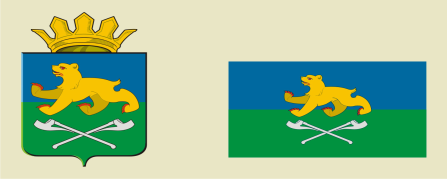 АДМИНИСТРАЦИЯ СЛОБОДО-ТУРИНСКОГОМУНИЦИПАЛЬНОГО РАЙОНАПОСТАНОВЛЕНИЕАДМИНИСТРАЦИЯ СЛОБОДО-ТУРИНСКОГОМУНИЦИПАЛЬНОГО РАЙОНАПОСТАНОВЛЕНИЕ23.05.2023                                                           № 234с. Туринская Слободас. Туринская Слобода